FICHE DE RENSEIGNEMENTS 
SYNDICALE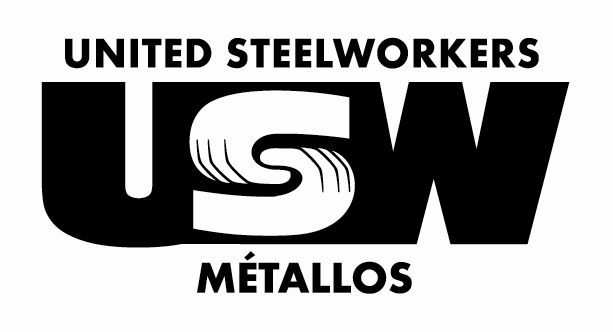 RÉSERVÉE À L’USAGE DU SYNDICAT SEULEMENTLe délégué doit remplir la fiche et la joindre à la COPIE RÉSERVÉE AU SYNDICAT du grief no 		section locale 	unité QUI est impliqué dans le grief?PLAIGNANT :CONTREMAÎTRE (SUPERVISEUR) OU AUTRES MEMBRES DE LA DIRECTION CONCERNÉSTÉMOINS OU AUTRES PERSONNES CONCERNÉESQU'EST-CE QUI A MENÉ À LA VIOLATION? QUEL EST L'OBJET DU GRIEF? (Assurez-vous de couvrir tous les points mentionnés dans la liste de contrôle pour chaque type de grief.)QUAND L'ÉVÉNEMENT QUI A DONNÉ LIEU AU GRIEF S'EST-IL PRODUIT? (Date et heure où le grief a commencé? Fréquence? Pendant combien de temps? Cela est-il arrivé dans les délais prévus pour déposer un grief?)OÙ L'ÉVÉNEMENT QUI A DONNÉ LIEU AU GRIEF S'EST-IL PRODUIT?(L'endroit précis — service, machine, allée, numéro du poste de travail, etc.; un croquis, un schéma ou une photo, si cela est utile.)POURQUOI EST-CE UN GRIEF? (Qu'est-ce qui a été violé? La convention collective? La loi? La pratique habituelle? Les règlements sur la sécurité? Les décisions ou sentences? Traitements injustes? etc.)  OBJECTIF RÈGLEMENT DU GRIEF et REDRESSEMENT COMPLET (les redressements nécessaires pour rectifier entièrement la situation. En cas de congédiement, réclamer toutes les pertes de salaire.)LA COMPAGNIE PRÉTEND :DOSSIERS DE LA COMPAGNIE SUR LA CONDUITE ANTÉRIEURE (avertissements et/ou pénalités pour retards, absentéisme, volume et qualité du travail, etc.)						Dates				RaisonsRENSEIGNEMENTS ADDITIONNELSDate : Signature du délégué ou du membre du comité :     .......................................................................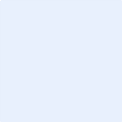 Insérez image du signature ou imprimez et signezSignature de l'employé lésé :			     .......................................................................Insérez image du signature ou imprimez et signezLISTE DE CONTRÔLEPOUR LES ENQUÊTES SUR LES GRIEFSCES POINTS ONT-ILS ÉTÉ COUVERTS ET INSCRITS SUR LA FICHE DE RENSEIGNEMENTS?Nom : Nom : Nom : Service : Service : Tél. : Emploi et catégorie : Emploi et catégorie : Taux : ANCIENNETÉ -À l'usine depuis (date) : À l'usine depuis (date) : Dans le service depuis (date) : Dans le service depuis (date) : Dans son emploi depuis (date) : Dans son emploi depuis (date) : Nom : Service : Titre de poste : Nom : Service : Titre de poste : Tél. : Nom : Service : Titre de poste : Tél. : Avertissements donnés verbalement :Avertissements donnés par écrit :Pénalités imposées :Tout renseignement connexe :Détails fournis par des témoins (indiquez en caractères d'imprimerie le nom de chaque témoin suivi d'un sommaire de ce que ces personnes ont vu ou entendu; obtenez une déclaration signée au besoin)Preuves à l'appui (liste d'ancienneté, barème des salaires, dossier sur un grief similaire, etc.)